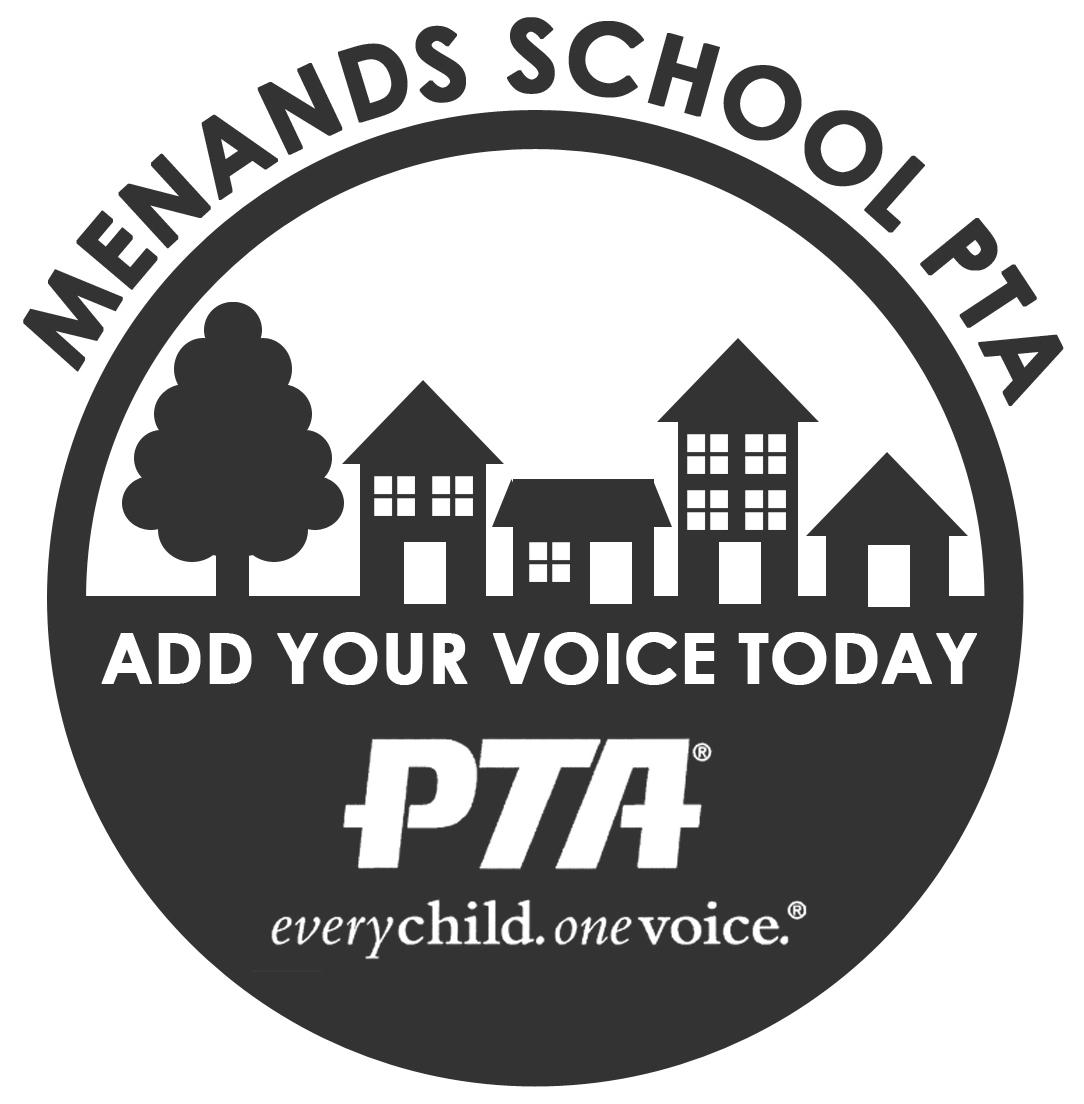 Madalyn Royal, President					Menands School PTATammy McNamara, Vice-President			19 Wards LaneLindsey Lipari, Treasurer					Menands, New York 12204Jessica Klami	, Secretary					menandsschoolpta.com 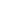 Menands School PTA General Virtual MeetingApril 27, 20216:30 PMMeeting AgendaWelcome and Introductions:Reading and Approval of Minutes: February, 2021 review and approval Principal Report:Mrs. Cannavo Membership Report 	97 membersTreasurer/Budget ReportJanuary, February and March ReportsVote on 2020-2021 Budget Review of Past Events/FundraisersParent as Partners Workshops: Google classroom, Seesaw, & Power School - February 10, 2021 - Chairperson: Lindsey LipariVirtual Bingo - February 26, 2021 - Chairperson: Lindsey Lipari Virtual Paint Night - April 8, 2021 - Chairperson: Tammy McNamaraSpring Apparel Sale - ended April 18, 2021 - Chairperson: Courtney JasuklaMiddle School Virtual Trivia- April 19, 2021 - Chairperson: Bill NevinsEarth Day Bingo April 12th - April 30th - Chairperson:  Lindsey LipariUpcoming/Current Events Multicultural Celebration, April 26 - April 30 2021- Chairperson: Vanessa Lee MercadoVisiting Author - Update from Mrs. CannavoTeacher Appreciation - Chairperson: Dara BlanchetteGraduation Refreshments-Chairperson needed  Kindergarten Meet and Greet for 2021-2022 - Date TBD - Chairperson neededUpcoming FundraisersVirtual 5K, May 1 - May 31, 2021 - Chairperson:Tammy McNamaraPhotography Fundraiser- May 25 & 26, 2021, 3pm to 6pm - Chairperson: Jessica KlamiUsed Book/Apparel Sale- Date TBD - Chairperson: Tammy McNamaraOngoing: Amazon Smiles, Givebacks & fundraisers through MemberhubNew BusinessElections: Slate of nominated officers for the Menands School PTA for a two (2) year term starting July 1, 2021.Vice-President: Jessica KlamiSecretary: Samantha Jordan
Planning for 2021-22 Discuss ideas for events and fundraisers Opportunities to volunteer to chair 2021-22 events and fundraisersPTA General Meeting Schedule, 6:30 PM, VirtualWednesday, June 9, 2021Will be voting on next year's budgetAnnouncements/Public CommentsAdjournment